Sehr geehrte Eltern/Erziehungsberechtigte!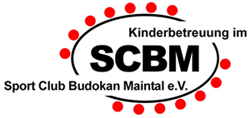 	Bitte unterschreiben Sie jedes Formular, da Ihre Anmeldung ansonsten ungültig ist  und nicht bearbeitet werden kann.Sollten Sie noch Fragen haben, wenden Sie sich bitte an:Betreuungseinrichtung an der Werner-von-Siemens Schule Maintal:Ort:					Ascherstr. 60, 63477 Maintal	Tel.:					06181 / 299 94 03	Mobil:					0176 / 37718864Bei umfangreicherem Gesprächsbedarf bitten wir um eine telefonische Terminvereinbarung! 	Sport Club Budokan Maintal e.V.			Geschäftsstelle:													Kinderbetreuung/Finanzverwaltung									Kennedy Str. 32									63477 Maintal	Geschäftszeiten:						Montag - Donnerstag									09:00 – 12:00 Uhr 	Telefon:							06181 / 61 89 664	Fax:								06181 / 61 89 662	E-Mail: 							betreuung@budokan-maintal.deAlle Informationen bezüglich der Betreuung finden Sie unter:Homepage: www.betreuung-budokan.deBetreuungszeiten:BetreuungszeitenModul 1 (Pakt)		Montag - Freitag		 	07:30 – 14:30 UhrModul 2 (RBH)		Montag - Freitag		 	07:00 – 17:00 UhrModul 3 (Pakt)		Montag – Freitag			07:00 – 07:30 UhrSport Club Budokan Maintal e.V.	Der VorstandAnmeldeformular Pakt für den Ganztag und Betreuung Regenbogenhaus(Träger: Sport Club Budokan Maintal e.V.)Für jedes Kind bitte ein separates Formular ausfüllen.Die Anmeldung ist verbindlich! Alle Preise sind für ein Kind pro Monat!      Kunden Nr.:			bitte nicht ausfüllen!                                            Bitte am Computer ausfüllen!Kind:Sorgeberechtigte/r: Bitte Inhaber der elterlichen Sorge ankreuzen (Erziehungsberechtigte/r)							Gewünschtes Modul bitte auswählen:Bitte unbedingt das Datum eintragen!	 Modul 1:		07:30 – 14:30 UhrMontag bis Freitag		Verpflegung 5 Tage 85,00 €______________________________________________***Beginn:               Modul 2:		07:00 – 17.00 UhrMontag bis Freitag		Preis: 120,00 €zzgl. Verpflegung 5 Tage 85,00€______________________________________________ Modul 3:		07:00 – 07:30 UhrMontag bis Freitag		Preis: 15,00 €								_______________________________Ort:                                Datum:      									Unterschrift Erziehungsberechtigte/rPakt für den Ganztagan der Werner-von-Siemens Schule(Träger: Sport Club Budokan Maintal e.V.) Vertragliche Bestimmungen Pakt für den Ganztag§ 1	Die politisch und konfessionell unabhängige Betreuungseinrichtung an der Werner-von-Siemens Schule Maintal nimmt grundsätzlich Schulkinder von der ersten bis zur vierten Klasse auf. Träger der Einrichtung und damit Vertragspartner ist der Sport Club Budokan Maintal e.V. § 2	Pakt für den Nachmittag umfasst Betreuungszeiten ausschließlich an folgenden Schultagen Montag bis Freitagvon 7.30 – 14.30 Uhr.		An Brückentagen, gesetzlichen Feiertagen sowie während der Ferien findet keine Betreuung statt. 		(Alle Schließtage sind auf der Homepage zu finden.)§ 3       Das Verpflegungsentgelt ist monatlich im Voraus bargeldlos zu zahlen; es wird spätestens zum 28. des Vormonats von dem benannten Konto im Wege des Lastschriftverfahrens abgebucht. Im Falle nicht ausreichender Deckung des Kontos, erhebt der Trägerverein eine Bearbeitungsgebühr i.H.v. 7,50 Euro. Sollten Gelder/Gebühren in Höhe von zwei Monatsbeiträgen nicht bezahlt werden, behalten wir uns das Recht auf fristlose Kündigung vor - auf jeden Fall wird das Kind bis zur vollständigen Bezahlung der Rückstände von der Betreuung ausgeschlossen. Mit der Anmeldung des Kindes wird eine Bearbeitungsgebühr i.H.v. 50,00 Euro fällig.§ 4	Die Platzvergabe erfolgt nachfolgenden Kriterien: Berufstätigkeit, Erstklässler bzw. Zweitklässler, Alleinerziehend, Geschwister in der Betreuung, Sollten darüber hinaus noch Plätze vorhanden sein, werden diese nach Eingang der Anträge vergeben.§ 5	Der Vertrag kann beiderseits mit einer Frist von zwei Monaten, ohne Angabe von Gründen, zum Monatsende gekündigt werden. Die Kündigung bedarf der Schriftform.§ 6 	Im Falle einer unvorhergesehenen Abwesenheit des Kindes (z.B. wegen Krankheit) ist die Einrichtungsleitung beziehungsweise deren Stellvertretung unverzüglich in Kenntnis zu setzen. Für den Zeitraum einer ansteckenden Krankheit ist das Kind vom Besuch der Einrichtung ausgeschlossen; eine anteilige Entgeltrückerstattung erfolgt nicht.§ 7	Während der Betreuungszeiten (einschließlich des Hin- und Rückweges) ist das Kind bei der Unfallkasse Hessen gesetzlich unfallversichert. Der Abschluss einer privaten Haftpflichtversicherung für das Kind wird dringend empfohlen. § 8	Der Verein als Träger des Pakt für den Nachmittag übernimmt – außer in Fällen von Vorsatz oder grober Fahrlässigkeit - keinerlei Haftung für beschädigte oder abhanden gekommene private Gegenstände der Kinder.§ 9	Die Abholung des Kindes hat pünktlich zu erfolgen. Im Verspätungsfalle wird eine Betreuungspauschale  i.H.v. 10,00 Euro pro angefangener halben Stunde vor Ort fällig. § 10	Für die Ferienbetreuung fallen extra Gebühren an. Eine Teilnahme muss separat über https://betreuung-budokan.de/  angemeldet werden. 		In den dort angegebenen Preisen sind Eintrittskarten, Bahntickets etc. enthalten.§ 11	Bei Kindern, welche während der Schulzeit auf eine Teilhabe-Assistenz (THA) angewiesen sind, ist deren Anwesenheit auch während der Betreuungszeit zwingend erforderlich. Dies gilt auch während der Ferienbetreuung und anderen Servicetagen.§ 12 	Der Träger richtet sich nach den EU-Datenschutzrichtlinien (DS-GVO). Er erhebt, nutzt und gibt Ihre personenbezogenen Daten nur dann weiter, wenn dies im gesetzlichen Rahmen erlaubt ist oder Sie in die Datenerhebung einwilligen. Sie erhalten auf Antrag Ihrerseits kostenlose Auskunft darüber, welche personenbezogenen Daten über Sie gespeichert wurden. Sofern Ihr Wunsch nicht mit einer gesetzlichen Pflicht zur Aufbewahrung von Daten (z. B. Vorratsdatenspeicherung) kollidiert, haben Sie ein Anrecht auf Berichtigung falscher Daten und auf die Sperrung oder Löschung Ihrer personenbezogenen Daten.§ 13	Ein Vertrag kommt erst mit schriftlicher Bestätigung des Trägervereins zustande!Salvatorische Klausel: „Sollten einzelne Bestimmungen dieses Vertrages unwirksam oder undurchführbar sein oder nach Vertragsschluss unwirksam oder undurchführbar werden, bleibt davon die Wirksamkeit des Vertrages im Übrigen unberührt.Force Majeure-Klausel: „Höhere Gewalt, Arbeitskämpfe, Unruhen, behördliche Maßnahmen und sonstige unvorhersehbare, unabwendbare und schwerwiegende Ereignisse befreien die Vertragspartner für die Dauer der Störung und im Umfang ihrer Wirkung von den Leistungspflichten. Dies gilt auch, wenn diese Ereignisse zu einem Zeitpunkt eintreten, in dem sich der betroffene Vertragspartner in Verzug befindet. Die Vertragspartner sind verpflichtet, im Rahmen des Zumutbaren unverzüglich die erforderlichen Informationen zu geben und ihre Verpflichtungen den veränderten Verhältnissen nach Treu und Glauben anzupassen.“Ort:                                Datum:       			______________________________________									Unterschrift Erziehungsberechtigte/rBetreuung Regenbogenhausan der Werner-von-Siemens Schule Maintal(Träger: Sport Club Budokan Maintal e.V.) Vertragliche Bestimmungen Modul 2§ 1	Die politisch und konfessionell unabhängige Betreuungseinrichtung „Regenbogenhaus“ nimmt grundsätzlich Schulkinder von der ersten bis zur vierten Klasse auf. Träger der Einrichtung und damit Vertragspartner ist der Sport Club Budokan Maintal e.V. § 2	Mit der Anmeldung zu Modul 2 ist Ihr Kind automatisch Mitglied im Sport Club Budokan Maintal e.V. Es kann, solange es in unserer Betreuungseinrichtung ist, kostenlos an unserem Sportangebot teilnehmen. Der Vereinsbeitrag ist in der monatl. Gebühr enthalten. Sollte das Kind nicht mehr in der Betreuung sein, wandelt sich die Vereinsmitgliedschaft in eine kostenpflichtige Mitgliedschaft (Kinder 11 Euro monatl.) um. Die Vereinsmitgliedschaft kann selbstverständlich mit dem Betreuungsvertrag gekündigt werden. Durch die Vereinsmitgliedschaft akzeptieren Sie die Vereinssatzung.§ 3       Mit der Anmeldung des Kindes wird eine Bearbeitungsgebühr i.H.v. 50,00 Euro fällig. Das Betreuungs- und/oder Verpflegungsentgelt ist monatlich im Voraus bargeldlos zu zahlen; es wird spätestens zum 28. des Vormonats von dem benannten Konto im Wege des Lastschriftverfahrens abgebucht. Im Falle nicht ausreichender Deckung des Kontos erhebt der Verein eine Bearbeitungsgebühr i.H.v. 7,50 Euro. Sollten Gelder/Gebühren in Höhe von zwei Monatsbeiträgen nicht bezahlt werden, behalten wir uns das Recht auf fristlose Kündigung vor - auf jeden Fall wird das Kind bis zur vollständigen Bezahlung der Rückstände von der Betreuung ausgeschlossen.§ 4	Die Platzvergabe erfolgt nach folgenden Kriterien: Berufstätigkeit, Erstklässler bzw. Zweitklässler, alleinerziehend, Geschwister in der Betreuung, aktive Mitgliedschaft im Verein. Sollten darüber hinaus noch Plätze vorhanden sein, werden diese nach Eingang der Anträge vergeben.§ 5	Der Vertrag kann beiderseits mit einer Frist von zwei Monaten, ohne Angabe von Gründen, zum Monatsende gekündigt werden. Die Kündigung bedarf der Schriftform.§ 6 	Im Falle einer unvorhergesehenen Abwesenheit des Kindes (z.B. wegen Krankheit) ist die Einrichtungsleitung beziehungsweise deren Stellvertretung unverzüglich in Kenntnis zu setzen. Für den Zeitraum einer ansteckenden Krankheit ist das Kind vom Besuch der Einrichtung ausgeschlossen; eine anteilige Entgeltrückerstattung erfolgt nicht.§ 7	Ferienabwesenheiten des Kindes sind rechtzeitig im Voraus mitzuteilen. Die Verpflichtung zur vollständigen Begleichung des monatlichen Betreuungsentgelts bleibt hiervon unberührt.§ 8 	Die Betreuungseinrichtung ist ganzjährig mit Ausnahme der gesetzlichen Feiertage geöffnet. Darüber hinaus ist die Einrichtung an insgesamt 30 Werktagen geschlossen. Die genaue Lage dieser Tage wird frühzeitig mitgeteilt; eine Entgelterstattung erfolgt ebenfalls nicht. (Alle Infos rundum die Einrichtung usw. finden Sie ausschließlich auf unserer Homepage.)§ 9	Bei Kindern, welche während der Schulzeit auf eine Teilhabe-Assistenz (THA) angewiesen sind, ist deren Anwesenheit auch während der Betreuungszeit zwingend erforderlich. Dies gilt auch während der Ferienbetreuung und anderen Servicetagen.§ 10	Der Verein als Träger der Einrichtung übernimmt – außer in Fällen von Vorsatz oder grober Fahrlässigkeit keinerlei Haftung für beschädigte oder abhanden gekommene private Gegenstände der Kinder.§ 11	Die Abholung des Kindes hat pünktlich zu erfolgen. Im Verspätungsfalle wird eine Betreuungspauschale i.H.v. 10,00 Euro pro angefangene halbe Stunde vor Ort fällig. § 12	Für die Ferienbetreuung fallen extra Gebühren an. Eine Teilnahme muss separat über https://betreuung-budokan.de/  angemeldet werden. In den dort angegebenen Preisen sind Eintrittskarten, Bahntickets etc. enthalten. § 13	Bei Kindern die während der Schulzeit auf eine Teilhabe-Assistenz (THA) angewiesen sind, ist deren Anwesenheit auch während der Betreuungszeit zwingend erforderlich. Dies gilt auch während der Ferienbetreuung.§ 14   	Der Träger richtet sich nach den EU-Datenschutzrichtlinien (DS-GVO). Er erhebt nutzt und gibt Ihre personenbezogenen Daten nur dann weiter, wenn dies im gesetzlichen Rahmen erlaubt ist oder Sie in die Datenerhebung einwilligen. Sie erhalten auf Antrag Ihrerseits kostenlose Auskunft darüber, welche personenbezogenen Daten über Sie gespeichert wurden. Sofern Ihr Wunsch nicht mit einer gesetzlichen Pflicht zur Aufbewahrung von Daten (z. B. Vorratsdatenspeicherung) kollidiert, haben Sie ein Anrecht auf Berichtigung falscher Daten und auf die Sperrung oder Löschung Ihrer personenbezogenen Daten.§ 15	Ein Vertrag kommt erst mit schriftlicher Bestätigung des Trägervereins zustande!Salvatorische Klausel: „Sollten einzelne Bestimmungen dieses Vertrages unwirksam oder undurchführbar sein oder nach Vertragsschluss unwirksam oder undurchführbar werden, bleibt davon die Wirksamkeit des Vertrages im Übrigen unberührt.Force Majeure-Klausel: „Höhere Gewalt, Arbeitskämpfe, Unruhen, behördliche Maßnahmen und sonstige unvorhersehbare, unabwendbare und schwerwiegende Ereignisse befreien die Vertragspartner für die Dauer der Störung und im Umfang ihrer Wirkung von den Leistungspflichten. Dies gilt auch, wenn diese Ereignisse zu einem Zeitpunkt eintreten, in dem sich der betroffene Vertragspartner in Verzug befindet. Die Vertragspartner sind verpflichtet, im Rahmen des Zumutbaren unverzüglich die erforderlichen Informationen zu geben und ihre Verpflichtungen den veränderten Verhältnissen nach Treu und Glauben anzupassen.“Ort:                                Datum:       			______________________________________									Unterschrift Erziehungsberechtigte/rABBUCHUNGSAUFTRAG für Pakt für den Ganztag und Kinderbetreuung Regenbogenhausan der Werner-von-Siemens Schule(Träger: Sport Club Budokan Maintal e.V.)SEPA-LastschriftmandatIch ermächtige den Sport Club Budokan Maintal e.V. Zahlungen von meinem Konto mittels Lastschrift einzuziehen. Zugleich weise ich mein Kreditinstitut an, die vom Sport Club Budokan Maintal e.V. auf mein Konto gezogenen Lastschriften einzuziehen.Hinweis: Ich kann innerhalb von acht Wochen, beginnend mit dem Belastungsdatum, die Erstattung des belasteten Betrages verlangen. Es gelten dabei die mit meinem Kreditinstitut vereinbarten Bedingungen.Abbuchungen finden monatlich zum 28. statt. Sollte der 28. eines Monats ein Sonntag oder Feiertag sein wird innerhalb der folgenden zwei Bankarbeitstage eingezogen.Ferner wird Ihnen eine Mandatsreferenz zugeteilt, welche wir Ihnen mit der Anmeldebestätigung mitteilen.Ort:                                Datum:       			______________________________________									Unterschrift Erziehungsberechtigte/rPresse, Fotografie und Abholung		Name des Kindes:      		Ich bin damit einverstanden, dass von meinem Kind Gruppenfotografien 		angefertigt und im Zusammenhang mit der Betreuung in vereinseigenen 		und externen Medien (Homepage, Vereinszeitung sowie Tageszeitungen) 		veröffentlicht werden. Ja				 Nein		Mein Kind ist gegen Masern geimpft Ja				 NeinOrt:                                Datum:       			______________________________________									Unterschrift Erziehungsberechtigte/rMein Kind darf von folgenden Personen abgeholt werden: Ort:                                Datum:       			______________________________________									Unterschrift Erziehungsberechtigte/rVornameBitte ankreuzen männl.weibl.NachnameKann schwimmen ja neinStraße/Nr.Kann Rad fahren ja neinPLZ/OrtVegetarier ja neinNationVereinssport ja neinTel/Nr NotfallWenn Sport welcherGeburtstag KonfessionAllergien/Krankheiten/ mit Vorlage ärztl. AttestAllergien/Krankheiten/ mit Vorlage ärztl. AttestAllergien/Krankheiten/ mit Vorlage ärztl. AttestSchulklasseGrad d. Behinderung      %Name MutterName Vater Vorname Mutter Vorname Vater BerufBeruf Straße/Nr.Straße/Nr.PLZ/OrtPLZ/OrtTel. Nr.Tel. Nr.E-MailE-MailName der/des Kontoinhaberin/sStraße/Nr.PLZ/OrtIBANBICBankinstitutVorname Nachname